المملكة العربية السعودية                                                                                                                               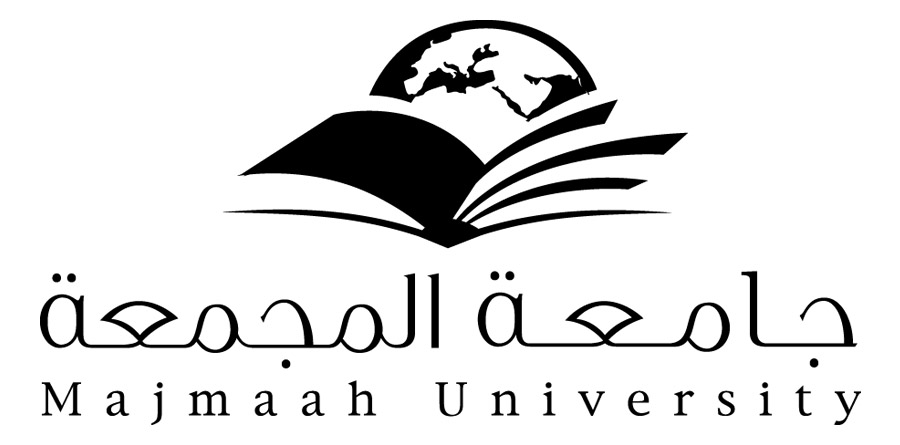 وزارة التعليم العاليجامعة المجمعة  قسم اللغة العربية                                                                                                                                                                                                                        نموذج السيرة الذاتية لعضو هيئة التدريسللعام الجامعي 1435/1436هـد/ عبير عبد الصادق محمد بدويأستاذ الأدب والنقد المشارك أولا : البيانات الشخصية:ثانياً:   المؤهلات العلمية:ثالثاً:   الدرجات  العلمية: رابعاً: المهام الإدارية التي كُلف بها العضو      :  خامساً: اللجان التي شارك فيها العضو :  سادساً: المشاركات التي شارك فيها العضو في خدمة الجامعة و المجتمع:سابعاً: الأنشطة العلمية:الماجستير والدكتوراه :الإنتاج العلمي (المنشور/المقبول للنشر)  :عنوان البحث:الروافد التراثية في المسرح الشعري عند عبده بدوي 0عنوان البحث:صورة المرأة في قصص نجيب الكيلاني0عنوان البحث:رؤية فنية للإبداع الشعري عند محمد مصطفي الماحي.عنوان البحث :استلهام التراث في شعر عامر بحيرى(دراسة موضوعية فنية)عنوان البحث: عناصر الإبداع في شعر محمود حسن إسماعيل ديوان (صلاة ورفض)نموذجا (بحث لترقية لدرجة أستاذ مساعد) .عنوان البحث :شعر النساء في الأدب الأندلسي – قضاياه وظواهره الفنية .عنوان البحث: قيم أسلوبية واعدة في شعر عمر بن أبي ربيعة في ضوء نظرية الانزياح . عنوان البحث: التناص في شعر أمل دنقل أنماطه ودلالته . عنوان البحث: عناصر السرد في شعر عمر بن أبي ربيعة .عنوان البحث: جهود الدكتور عبد العزيز حموده لتصحيح مسار النقد الأدبي الحديث . المقررات الدراسية التي قام العضو بتدريسها  :الإشراف على رسائل الماجستير والدكتوراه:‌العضوية في الجمعيات العلمية : الدورات التدريبية :المؤتمرات والندوات وورش العمل:الانجازات والأنشطة العلمية الأخرى :إعداد الخطة الدراسية ببرنامج اللغة العربية العام  الجامعي 1434/ 1435هـ .إعداد التقرير السنوي لكلية التربية بالزلفي العام الجامعي1434/ 1435هـ . إعداد التقرير السنوي لقسم اللغة العربية بكلية التربية بالزلفي العام الجامعي1434/ 1435هـ .المشاركة في تطوير توصيف المقررات الدراسية الخاص ببرنامج اللغة العربية1431/1432هـ .وضع برنامج الدراسات العليا1431/1432هـ .الإشراف علي الفرقة الأول العام الجامعي 1431/1432هـ . الإشراف علي كنترول الفرقة الرابعة  الفصل الدراسي الأول  1431 / 1432هـ.الإشراف علي كنترول الفرقة الأولي الفصل الدراسي الثاني 1431/1432هـ . الإشراف علي الفرقة الرابعة العام الجامعي 1432/1433هـ.اسم عضو هيئة التدريس د/ عبير عبد الصادق محمد بدوي القسم : اللغة العربيةرقم السجل المدني 2296751379اسم الكلية التربية تاريخ الميلاد 3/3/ 1972  م الجوال05090073574الحالة الاجتماعية متزوجةهاتف العمل 4224188البريد الالكتروني Drabirbadwy@yahoo.comالمؤهلتاريخ الحصول عليهالتخصصالجامعة والكليةالبكالوريوس 1994ماللغة العربيةجامعة الأزهر- كلية الدراسات الإسلامية والعربية الماجستير 1999مأدب ونقد جامعة الأزهر - كلية الدراسات الإسلامية والعربيةالدكتوراه 2003مأدب ونقدجامعة الأزهر - كلية الدراسات الإسلامية والعربيةالدرجة العلميةتاريخ الحصول عليهالجهةأستاذ مساعد2003مجامعة الأزهر أستاذ مشارك2009مجامعة الأزهراستاذجامعة الأزهر -محاضر1999مجامعة الأزهرمعيد1996مجامعة الأزهرم. المهام الإدارية فترة التكليف  121منسقة قسم اللغة العربية .العام الجامعي 1432هـ حتى تاريخه 22منسقة لجنة الجداول بالقسم .العام الجامعي 1432هـ حتى تاريخه3منسقة لجنة البحث العلمي والدراسات العليا .العام الجامعي 1431هـ حتى تاريخه4منسقة لجنة الخطط الدراسية .العام الجامعي 1432هـ حتى تاريخه5منسقة لجنة النشاط الطلابي.العام الجامعي 1433هـ حتى تاريخه6منسقة لجنة مراجعة المطبوعات بالمبنى الإضافي .العام الجامعي 1434هـ حتى تاريخه7منسقة لجنة البوابة بالقسم.العام الجامعي 1434هـ حتى تاريخه8منسقة لجنة سير الاختبارات بالقسم .العام الجامعي 1432هـ حتى تاريخه9منسقة لجنة إعادة التصحيح.العام الجامعي 1432هـ حتى تاريخه10عضو لجنة الجودة .العام الجامعي 1431هـ حتى تاريخه11عضو لجنة الدراسات والتطوير .العام الجامعي 1431هـ حتى تاريخه12عضو لجنة التوجيه والإرشاد .العام الجامعي 1431هـ حتى تاريخه13عضو لجنة النشاط الطلابي.العام الجامعي 1431هـ حتى 1433هـ14منسقة لجنة الخطط الدراسية.العام الجامعي 1431هـ حتى تاريخه15عضو لجنةالحالات الطلابية.العام الجامعي 1431هـ حتى تاريخه16عضو لجنة إعادة التصحيح.العام الجامعي 1431هـ حتى تاريخه17عضو لجنة خدمة المجتمع .العام الجامعي 1434هـ حتى تاريخهم. اسم اللجنة مهام اللجنة فترة عمل اللجنة 11لجنة البحث العلمي والدراسات العليا .كل ما يخص البحث العلمي والدراسات العليا ..والدراسات العليا والدراسات العليا بداية عام 1431هـ حتى تاريخه2لجنة الجودة.جميع أعمال الجودة.بداية عام 1431هـ حتى تاريخه32لجنة المقررات والخطط  الدراسية .كل ما يخص المقررات والخطط  الدراسية.بداية عام 1431هـ حتى تاريخه43لجنة التوجيه والإرشاد .كل ما يتعلق بالطالبة .بداية عام 1431هـ حتى تاريخه5لجنة الدراسات والتطوير  .وضع خطط لتطوير القسم أكاديمياً وتعليمياً.بداية عام 1431هـ حتى تاريخه6لجنةالحالات الطلابية.متابعة الحالات الطلابية بالقسم .العام الجامعي 1431هـ حتى تاريخه7لجنة إعادة التصحيح.النظر في حالات إعادة التصحيح.العام الجامعي 1431هـ حتى تاريخهم. اسم المشاركة  نوع المشاركة الفترة 11 تقديم برنامج الدراسات العليا الخاص بقسم اللغة العربية  .وضع  خطة  القسم  المستقبلية  للبحث  العلمي 1431/1432هـوضع خطة  لتطوير القسم  أكاديميا وتعليميا 1431/1432هـتوصيف برنامج  اللغة العربية 1431/1432هـالمشاركة  في  إعداد  مقاييس  التقويم  الذاتي  لبرامج  التعليم  العالي 1431/1432هـالمشاركة في بيان أسباب الضعف لدي الطالبات  ووضع الحلول لها1431/1432هـوضع برنامج الدراسات العلياالعام الجامعي1431/1433هـ2توصيف برنامج اللغة العربية .توصيف  مقررات برنامج اللغة العربية العام الجامعي1431/1433هـ3تقرير عن مشكلات التربية  الميدانية واقتراح الحلول  الملائمة له.وضع تقرير عن مشكلات التربية  الميدانية واقتراح الحلول  الملائمة لهالعام الجامعي1431/1433هـ4منسقة قسم اللغة العربية.القيام بأعمال القسم العام الجامعي1432حتي تاريخه5المشاركة في إعداد مقاييس التقويم الذاتي لبرامج التعليم العالي.إعداد مقاييس التقويم الذاتي لبرامج التعليم العاليمن العام الجامعي1431حتي تاريخه6وضع خطة القسم المستقبلية للبحث العلمي .اعداد وتنفيذ خطة القسم المستقبلية للبحث العلمي .العام الجامعي1431/1435هـ7المشاركة في يوم البحث العلمي بالجامعة .المشاركة بالكتب والأبحاث والبوسترات1433/1434هـ حتى تاريخه8النشاط الطلابي بالقسم . إعداد فعاليات النشاط الطلابي بالقسم . العام الجامعي1434حتي تاريخه9المشاركة في أكثر من  (90) فعالية ومهرجان . إعداد وتنفيذ وحضورمن العام الجامعي1431حتي تاريخهعنوان رسالة الماجستير التيار الإسلامي في مصر من منتصف القرن العشرين حتى وقتنا الحاضر قضاياه وظواهره الفنيةعنوان رسالة الدكتوراه التيار الإسلامي في شعر محمد رجب البيومي.جهة النشرحولية كلية الدراسات الإسلامية  والعربية للبنات -العدد العشرونتاريخ النشر2004مجهة النشرحولية كلية الدراسات الإسلامية  والعربية – العدد الثانيوالعشرونتاريخ النشر1427هـ -2006مجهة النشرحولية كلية الدراسات الإسلامية والعربية للبنات بالإسكندرية-العدد الثالث والعشرون  -تاريخ النشر1428هـ -2007مجهة النشرحولية كلية الدراسات الإسلامية والعربية للبنات بالإسكندرية –العدد الرابع والعشرون-تاريخ النشر1429هـ - 2008 مجهة النشرمجلة  كلية الدراسات الإسلامية والعربية للبنات بالإسكندرية –العدد السابع  والعشرين-المجد الثاني .تاريخ النشر1432هـ ـ 2011م. جهة النشرمجلة كلية الدراسات الإسلامية والعربية للبنات ببني سويف  . ملحق العدد الرابع ) تاريخ النشر1433هـ - 2012 م . جهة النشرمجلة  كلية الدراسات الإسلامية والعربية للبنات بالإسكندرية –العدد التاسع  والعشرين- المجلد الثاني تاريخ النشر1434هـ - 2013م جهة النشرحولية كلية الدراسات الإسلامية والعربية للبنات بالإسكندرية-العدد التاسع والعشرين  .المجلد الثالث .تاريخ النشر1434هـ - 2013 مجهة النشرحولية كلية الدراسات الإسلامية والعربية للبنات بالإسكندرية-العدد الثالث والعشرون  -تاريخ النشر1435هـ -2014م ماسم الكتاب سنة النشردار النشر الدولة 1النقد الأدبي الحديث قضاياه ومذاهبه2005 – 2006 مدار الأزهر للطباعةمصر2رحلة مع المقال الأدبي2006 - 2007م دار اقرأ للطباعةمصر3من الأدب العربي الحديث2007- 2008 مدار اقرأ للطباعة مصر4من نصوص العصر الحديث 2007- 2008ممكتبة بسملةمصر5من روائع الأدب الأندلسي 2009-2010 مدار اقرأ للطباعةمصر6من روائع الأدب الأندلسي1434-2013مدار النشر الدوليالمملكة العربية السعودية7اتجاهات الادب العربي الحديث1435هـ- 2014مدار النشر الدوليالمملكة العربية السعودية8النقد الأدبي الحديث 1436هـ-2015مدار النشر الدولي"تحت الطبع "المملكة العربية السعوديةم. اسم المقرر رقم المقررالمرحلة 1النقد الأدبي الحديث البكالوريوس2الأدب العربي الحديثالبكالوريوس3من نصوص العصر الحديثالبكالوريوس4النقد الأدبي القديم البكالوريوس5الأدب الجاهلي البكالوريوس6الأدب الأندلسيالبكالوريوس7الأدب الأموي البكالوريوس8الأدب العباس بعصريهالبكالوريوس9النقد الأدبي القديمالدبلوم للدراسات العليا 10الأدب الإسلاميالدبلوم للدراسات العليا11الأدب المقارن الدبلوم للدراسات العليا12تاريخ الأدب العربيالدبلوم للدراسات العليا13مناهج البحثالدبلوم للدراسات العليا14نصوص أدبيةالدبلوم للدراسات العليام.عنوان الرسالةالمرحلة1الدراسات الأدبية والنقدية عند العقاد في مجوعته المقالية – عرض ونقد وموازنة 0الماجستير2وحيد الدهشان شاعراالماجستيرم. اسم الجمعية مقر الجمعية نوع العضوية1عضو مركز الملك عبد الله بن عبد العزيز الدولي لخدمة اللغة العربيةالرياضعضو2عضو رابطة الأدب الإسلاميةالقاهرةعضوم. اسم الدورة  مكان الانعقاد تاريخ الانعقاد1مفاهيم ومصطلحات في الجودة الشاملة والاعتماد الأكاديمي 0مركز الجودة بكلية التربية بالزلفي22/23/1/1432هـ2صناعة الطفل المبدع.كلية تربية الزلفي11/12/3/1432هـ3تقنية النانو في التعليم العالي.كلية تربية الزلفي25/4/1432هـ4فن التحرير الإداري .كلية تربية الزلفي29/30/4/1432هـ5نظام جسور لإدارة التعلم LMS)).المركز الوطني للتعلم الإلكتروني والتعليم عن بعد22/23/5/1432هـ6اتجاهات التطوير المهني الحديثة.كلية التربية بالزلفي4/5/6/1432هـ7أدوات الفصول الافتراضية في جسور.المركز الوطني للتعليم الإلكتروني والتعلم عن بعد7/8/6/1432هـ8الساعات المعتمدة.كلية تربية الزلفي18-20/6/1432هـ9دورة  البور بوينت.كلية تربية الزلفي27/6/ 1432هـ10الدورة التدريبية بعنوان" القبعات الست في التفكير".كلية تربية الزلفي28/ 11/1432هـ11دورة icdl  في الحاسب.من الأكاديمية البحرية بالإسكندرية1431/1432هـ12البرنامج التوعوي " القراءة للجميع ".كلية تربية الزلفي1432هـ13إعداد وتطوير البرامج الدراسية.كلية تربية الزلفي2/3/12/1432هـ14محاضرة بعنوان ( الأضحية).كلية تربية الزلفي2ـ12ـ1432هـ15معالجة المياه العادمة.كلية تربية الزلفي2ـ3/1/1433هـ16البرنامج التدريبي ( توعية صحة الفم والأسنان )كلية تربية الزلفي12/1/1433هـ17إعداد وتصميم الحقيبة التدريبية.كلية تربية الزلفي19/1/1433هــ18اللقاء العلمي الأول ( التربية الخاصة مشكلات وحلول ).كلية تربية الزلفي23/1/1433هـ19استراتيجيات التفكير الإبداعي.كلية تربية الزلفي25-26/1/1433هـ20فن الإلقاء وأثره في الإفهام والتفهيم .كلية تربية الزلفي2ـ3/3/1433هـ21العلاقات الإنسانية في بيئة العمل.كلية تربية الزلفي8/ 3/ 1433هـ22محاضرة " اللغة العربية وأهميتها "كلية تربية الزلفي30/3/1433هـ23البرنامج التدريبي ( الوقود الحيوي الايجابيات والسلبيات)كلية تربية الزلفي14/4/1433هـ24محاضرة بعنوان( الأخطاء اللغوية الشائعة وسبل تصحيحها )كلية تربية الزلفي14/4/1433هـ25عمليات الجودة وتحسين مخرجات العملعمادة الجودة وتطوير المهارات بالمجمعة17-19-4/1433هـ26الندوة العلمية " تحضير بعض البوليمرات من الاثيرات التاجية "كلية تربية الزلفي19/4/1433هـ27البرنامج التدريبي( تشغيل الأجهزة التعليمية( استخدام  البروجكتر والسبورة الالكترونية )أمانة النشاط الطلابي  بكلية التربية بالزلفي27/4 /1433هـ28البرنامج التدريبي ( فن التعامل مع الآخرين )البحث العلمي  بكلية التربية بالزلفي28/4/1433هـ29الندوة العلمية " البوليمرات في حياتنا اليومية "البحث العلمي  بكلية التربية بالزلفي11/6/1433هـ30البرنامج التدريبي( أساليب البحث العلمي )البحث العلمي كلية التربية بالزلفي14/6/1433هـ31الندوة العلمية" تأثير منظمات النمولنواتج التحلل الذاتي للخميرة والحامض النووي على عملية الإنبات "البحث العلمي كلية التربية بالزلفي18/6/1433هـ32البرنامج التدريبي (تحرير طاقة التعلم الذاتي الموجه )مركز الجودة بكلية التربية  بالزلفيالسبت الموافق 25/12/1433هـ33ورشة عمل " معايير اختيار البرامج الأكثر جاهزية للاعتماد الاكاديمي "عمادة الجودة وتطوير المهارات بجامعة المجمعة4/1/1434هـ34البرنامج التدريبي(اضطرابات النطق واللغة والصوت والبرامج العلاجية )مركز الجودة بكلية التربية بالزلفيالأربعاء  الموافق 7/1/1434هـ35البرنامج التدريبي ( دمج التقنية في التدريس الجامعي )عمادة الجودة وتطوير المهارات بجامعة المجمعة23-24/2/1434هـ36البرنامج التدريبي(معايير الجودة والاعتماد في الارشاد الأكاديميمركز الجودة  كلية التربية بالزلفيالأحد الموافق 22/3/1434هـ37البرنامج التدريبي (مهارات العرض الفعال )مركز الجودة بكلية التربية بالزلفيالثلاثاء الموافق 16/4/1434هـ38البرنامج التدريبي( المهارات الأساسية في استخدام السبورة الذكية )عمادة الجودة وتطوير المهارات بالمجمعةالأحد الموافق 21/4/1434هـ39دورة تدريبية بعنوان " جودة التعليم الجامعي "مركز الجودة بكلية التربية بالزلفي23/4/1434هـ40برنامج "اقرأ لتعيش"كلية التربية بالزلفي /المبنى الإضافي21/4/1434هـ41دورة " تصميم الاختبارات الالكترونية "عمادة التعليم الالكتروني والتعلم عن بعد بجامعة المجمعة7/5/1434هـ42استخدام مستندات غوغل و غوغل بلس في العملية التعليميةكلية التربية بالزلفي /المبنى الإضافي22/5/1434هـ43دورة " الاساليب العلمية لتصميم وتفريغ الاستبانات باستخدام برنامج (SPSS)"عمادة التعليم الالكتروني والتعلم عن بعد بجامعة المجمعة4/7/1434هـ44ملتقى اللغة الانجليزيةكلية التربية بالزلفي /المبنى الإضافي12-7-1434هـ45الماء أصل الحياةكلية التربية بالزلفي2/ 11/ 1434هـ46الشراكة المجتمعية في الجامعاتمركزالجودة كلية التربية بالزلفي16/1/1435هـ47اعداد ركن البحث العلمي بقسم اللغة العربيةوكالة الدراسات العليا  والبحث العلمي2/2/1435هـ48الباحث العلمي في جوجلوحدة البحث العلمي5/2/1435هـ49اليوم العالمي للأشخاص ذوي الاعاقة واليوم العالمي لحقوق الطفل  والمعرض التوعوي  المصاحب للفعالياتمسرح كلية تربية الزلفي7/2/1435هـ50عبقرية الفصحىكلية التربية بالزلفي15 / 2/ 1435هـ51يوم البحث العلمي والابتكار الثالثمسرح المدينة الجامعيةالاثنين 13/2/1435هـ52مقاييس جودة الاختباراتمركزالجودة بالتعاون مع وحدة القياس والتقويم  كلية التربية بالزلفي ـالثلاثاء 21/2/1435هـ53ورشة عمل " دور الكراسي  البحثية في تحقيق الريادة العلمية "إدارة الكراسي البحثية بوكالة الجامعة للدراسات العليا والبحث العلمي بجامعة المجمعةالأحد 15/ 2/ 1436هـم. اسم المؤتمرات او الندوات او ورش العمل مكان الانعقاد تاريخ الانعقاد1العولمة وموقف الفكر الإسلامي منهاجامعة الأ زهرـكلية الدراسات الإسلاميةبالأسكندرية1998م2حلقة النقاش التاسعة بعنوان(التعليم عن بعد وتحدي معايير الجودة العالمية )الجامعة الإسلامية والمركز الوطني للتعليم عن بعد-  المدينة المنورة1431/1432هـ3الأخطاء اللغوية الشائعةكلية التربية بالزلفي1431/1432هـ4ورشة عمل " دور الكراسي  البحثية في تحقيق الريادة العلمية "إدارة الكراسي البحثية بوكالة الجامعة للدراسات العليا والبحث العلمي بجامعة المجمعةالأحد 15/ 2/ 1436هـ